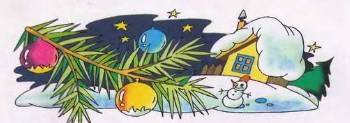 К Простоквашино всё ближе и ближе подступал Новый год. И все ликовали — и пёс, и кот, и сам дядя Фёдор.А почтальон Печкин грустный ходил. Он однажды сказал дяде Фёдору:— Вам хорошо. Вас много, целых трое и ещё галчонок у вас. А я живу один, как на помойку выброшенный. К вам родители приедут, а ко мне никто не приедет.Поэтому дядя Фёдор сразу написал письмо маме и папе:«Дорогие мои родители!Когда вы ко мне приедете, вы, пожалуйста, и к почтальону Печкину приезжайте. А то он один живёт, совсем грустный стал.Ваш сын дядя Фёдор».И вот в день Нового года утром папа с мамой в Простоквашино приехали. Они первым делом всех расцеловали, даже Шарика, а потом всем подарки вручили.Дяде Фёдору — новый костюм лыжный вместе с лыжами. Коту Матроскину — набор для вышивания. А Шарику папа с мамой подарили новое фоторужьё со снайперским прицелом.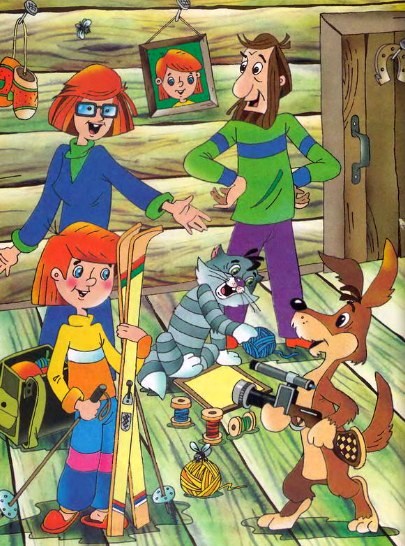 Папа сказал:— Ты, Шарик, теперь можешь не то что орла — муху за километр сфотографировать.— Мы ни про кого не забыли? — спрашивает мама.— Забыли, — говорит дядя Фёдор. — Про почтальона Печкина забыли.— И вовсе мы про него не забыли, — сказал папа. — Мы ему очень нужный подарок привезли — костюм парашютного десантника.— Моя сестра Тамара из армии на пенсию уходила, — объяснила мама. — И ей много подарков военных дали: и сапёрную лопату, и бинокль, и плащ-палатку, и многое другое. Все вещи ей пригодятся. А вот парашютным десантником она быть не собирается в свои шестьдесят.— А разве Печкин собирается? — спросил ехидный Матроскин.— Может, Печкин и не собирается. Только, чтобы почту разносить, этот костюм очень полезный. Ему никакой ветер не страшен и никакой дождь, — объяснила мама.Тут же папа сел и пригласительный билет для Печкина написал:ПРИГЛАСИТЕЛЬНЫЙ БИЛЕТ(на одно лицо)Уважаемый Печкин!Приглашаем Вас на Новый год.Начало Нового года в десять часов.Форма одежды нарядная.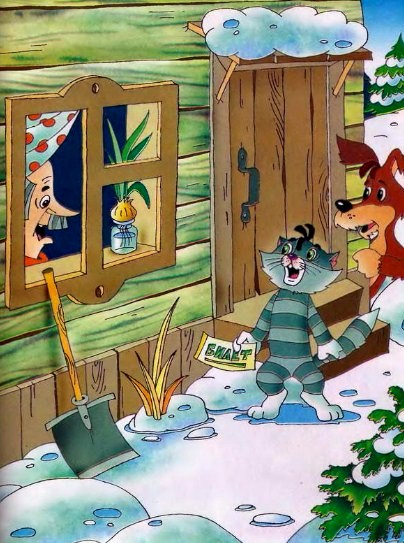 Шарик взял письмо и к Печкину побежал. Постучал в дверь. Печкин спрашивает:— Кто там?Шарик отвечает:— Это я. Почтальон Шариков. Принёс для вас пригласительный билет.Печкин мрачно ему отвечает:— Не буду я дверь открывать! Не знаю я никакого почтальона Шарикова!Шарик ни с чем и вернулся.Тогда кот Матроскин билет ему понёс.Пришёл он, в дверь постучал. Печкин спрашивает:— Кто там?Матроскин говорит:— Это я. Почтальон Котовский. Принёс для вас пригласительный билет.— Не знаю я никакого почтальона Котовского, — говорит Печкин. — Не буду я дверь открывать!Кот тогда решил исправиться и говорит:— Ой, я всё перепутал! Я почтальон Матросов.— Что-то больно много у вас почтальонов, — говорит Печкин. — У вас, наверное, заговор. Отстаньте вы от меня!Тогда сама мама дяди Фёдора к Печкину пошла. Когда почтальон Печкин спросил: «Кто там?», она без всяких выкрутасов ответила:— Это я. Мама дяди Фёдора.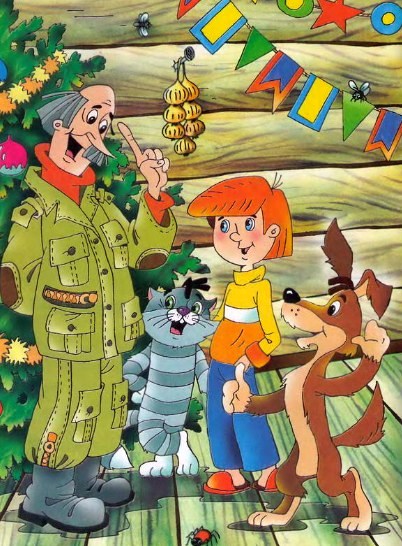 Печкин сразу дверь отворил.— Ой, заходите, заходите, пожалуйста! Приятно видеть нормального человека. А то меня почтальоны одолели.Мама всё ему объяснила — какие это были почтальоны. И билет пригласительный вручила.Когда Печкин прочитал про одно только лицо, он испугался:— А как же всё остальное?— Вы не беспокойтесь, Игорь Иванович! Просто так в билетах говорится — «одно лицо». Это значит одна персона, один человек. А если бы вас с женой приглашали, написали бы на «два лица».Печкин быстро успокоился. Но потом опять заволновался:— Тут написано: «Форма одежды нарядная». А у меня никакой формы вообще нет, телогрейкаодна.Мама и тут его успокоила:— Вы приходите. А нарядную форму мы вам в подарок привезли.Печкин был счастлив, как никогда в жизни.Новый год в этом году был очень праздничным. В доме дяди Фёдора горели свечи, переливались лампочки, звучала музыка и, как это ни странно, пахло весной.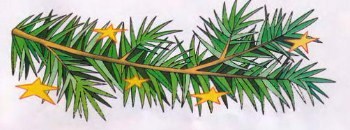 